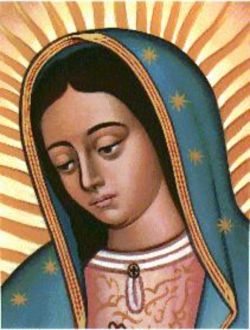 桃園市聖母聖心天主堂快訊1150期 主曆2021/07/25常年期第十七主日桃園市桃園區成功路二段56號(03)332-2067★活動訊息【平日與主日彌撒】依據新竹教區防疫公告，因應政府自7月27日起降至2級，請各堂評估恢復平日彌撒、主日彌撒、各項禮儀及聚會等活動的相關防疫作業。並依最新防疫規定，落實：實聯制、全程戴口罩、人數少於50人、採梅花座、固定位、每人保持1公尺以上距離…等規定。 ★★ 本堂相關進堂的訊息將透過本堂Line官網訊息另行公佈。【彌撒奉獻方式】因暫停公開舉行主日彌撒，故本堂已無彌撒中的奉獻收入，如有教友願意奉獻，請以匯款方式辦理：銀行：中國信託銀行六家庄分行  帳號：554-540356401戶名:財團法人台灣省天主教會新竹教區 (請註明為桃園聖母聖心天主堂奉獻)教宗方濟各在今年春時宣布每年七月份的第四個主日（即接近耶穌祖父母聖若亞敬和聖婦亞納瞻禮的日子）為「世界祖父母及長者日」. 今年的首屆世界祖父母和年長者日將於7月25日舉行，教宗特別為此發布題為《我同你天天在一起》的文告。. 宗座聖赦院亦公布全大赦法令：凡是基於真心懺悔和愛德，親身參與教宗在梵蒂岡宗座大殿主持的隆重典禮，或世界各地舉行的相關慶典的祖父母、長者及所有信友，滿足慣常的三個條件（領受和好聖事、在彌撒中恭領聖體，並為教宗的意向祈禱）均可獲得全大赦。聖赦院也頒賜全大赦給予親身或透過視訊方式，奉獻時間去探望有需要或有困難（例如患病、被遺棄、殘障或類似狀況）的年長弟兄姊妹們的眾信友。無法出門參禮的患病長者，以及所有因重大理由不能外出的人，若決意擺脫一切罪惡及盡快滿全上述三個慣常條件，在心靈上共襄盛舉，尤其透過電視或電台，甚或新的社交媒體，收聽教宗的訓勉和收看慶典，並將自己的祈禱和生活上的困苦，奉獻給慈悲的天主，亦能獲得全大赦（請參閱附加檔案）。請通知教友大赦相關訊息。. 隨函寄送臺灣地區主教團禮儀委員會翻譯「聖座平信徒家庭暨生命部」提供之「祖父母及長者的祈禱文」（請參閱附加檔案），可提供堂區祖父母及長者隨時誦念。教宗方濟各採納了聖座禮儀及聖事部的建議，從今（2021）年起，在《羅馬禮儀通用日曆》中將把7月29日作為瑪爾大、瑪利亞和拉匝祿三位聖人的紀念日。聖事部於2月2日公布了有關法令。臺灣地區主教團禮儀委員會及香港教區禮儀委員會合譯了紀念日的彌撒經文（請參閱附加檔案）。此經文下載自主教團禮委會網站，時辰禮儀經文修訂中，待修訂後，將即刻上傳主教團禮委會網站。 ★祈禱園地請持續為生病的神長們及本堂在病苦或困難中的弟兄姊妹祈禱；並為近兩年來安息主懷的教友：蔡旭翔(若瑟)、屈信之(伯多祿)、鍾愛蓮(瑪利亞)、葉少宏(路加)、張韓希清(瑪利亞)、李張莉琳(羅撒)、劉玉霞(瑪利亞)、王許明菊(瑪利亞)、李之惠(瑪爾大)、潘錦雀(瑪利亞)、羅定遠(若瑟)、宋呂浮(安納)、李培玲(依搦斯)、吳相美(亞納)、林清榮(保祿)、邱俊銘(安德)、林銀英(瑪利亞)的靈魂，及他/她們的家人祈禱。※ 感謝會長許世杰弟兄惠賜訊息※ 本週編輯: 張福安弟兄                   ※下週編輯: 張福安弟兄